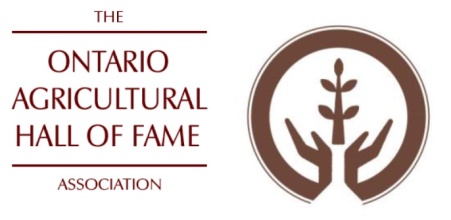 INDUCTEE NOMINATION FORMAttach supplemental pages if requiredCANDIDATE INFORMATIONName of Candidate:_______________________________________________________ Address:________________________________________________________________City/Town:_______________________________________________________________Postal Code:_____________________________________________________________  Phone: _________________________________________________________________Email: __________________________________________________________________Place of Birth:____________________________________________________________ Date of Birth: ____________________________________________________________Date of Death (if applicable):__________________________________________________Name of Spouse:_________________________________________________________ Check One:            Address:_________________________________________________________________City/Town:________________________________________________________________Postal Code:______________________________________________________________Phone: __________________________________________________________________Email: ___________________________________________________________________ Family Member Contact (if other than candidate or spouse): Name:___________________________________________________________________ Address:_________________________________________________________________City/Town:________________________________________________________________Postal Code:______________________________________________________________Phone:___________________________________________________________________Email:____________________________________________________________________NOMINATOR INFORMATIONName of Nominator(s)/Organization(s):__________________________________________________________________________________________________________________________________________________________________________________________________________________Address(es):____________________________________________________________________City/Town:_____________________________________________________________________Postal Code:___________________________________________________________________ Phone:________________________________________________________________________Email:________________________________________________________________________ Organization Contact:____________________________________________________________NOMINATIONS WILL BE EVALUATED ON:Candidate’s significant contributions to the Ontario agriculture and food industry.Identify the candidate’s significant contributions to the Ontario agriculture and food industry.Candidate’s lasting legacy.Clearly identify and quantify how the candidate’s contributions outlined in 3a have left a lasting legacy.Candidate’s organizational involvement and leadership roles.Chronologically list the candidate’s organizational involvement and leadership roles.Note years of service, offices held and outstanding contributions during the candidate’s tenure.Candidate’s education/certificates/honours/awards.List candidate’s education/certificates/honours/awardsLETTERS OF SUPPORTList the individuals or organizations providing letters of support, maximum of five:______________________________________________________________________________________________________________________________________________________________________________________________________________________________________________________________________________________________________________________________________________________________Signature of Nominator(s): 	_______________________________________________________                                        	_______________________________________________________                                          	_______________________________________________________                                          	_______________________________________________________Date Submitted:  ___________________________________________________________FORWARD NOMINATION PACKAGE TO:  Electronic copies are preferred and can be emailed to susan.tfio@bell.net. However, hard copies will also be accepted and can be mailed to the address below.Ontario Agricultural Hall of FameSecretary/Treasurer 195 St. David Street South3rd FloorFergus, ON  N1M 2L4